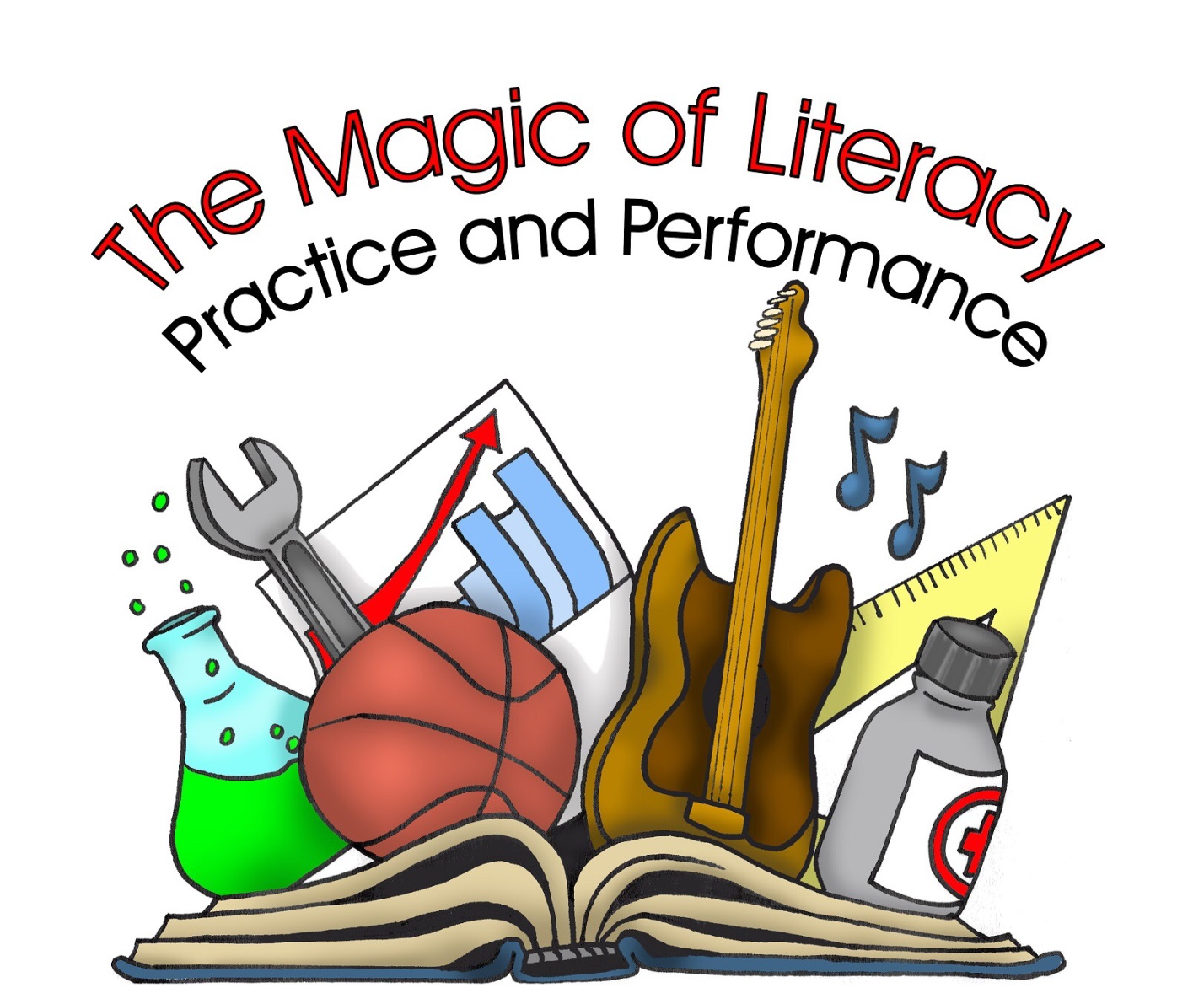 State of MarylandInternational Reading Association CouncilForty-fourth Annual ConferenceApril 6-8, 2016Hunt Valley Inn Baltimore, MarylandGeneral InformationThe 44rd Annual State of Maryland International Reading Association Council (SoMIRAC) Conference will be held April 6-8, 2016 at the Hunt Valley Inn Baltimore, 245 Shawan Road, Hunt Valley, MD  21031.Conference theme is _______________________Concurrent sessions will be sixty minutes in lengthProposals for concurrent sessions must be received by October 31, 2015.Presenters must be current (2015-2016) members of a local reading council which includes membership in SoMIRAC.  If you are not a member your proposal may not be considered for this year’s conference.ALL PRESENTERS ARE EXPECTED TO REGISTER AND PAY ALL CONFERENCE FEES BY JANUARY 31, 2016.   FAILURE TO REGISTER BY THIS DATE MAY RESULT IN THE CANCELLATION OF THE PRESENTER’S SESSION.  As a professional, nonprofit organization, SoMIRAC is unable to reimburse concurrent session presenters for travel, honorarium, and/or hotel expenses.Guidelines for ProposalsEach proposal must include the completed application form and attachments included in this brochure with, if applicable, a list of additional presenters with complete addresses, phone numbers, and email addresses.     ALL PRESENTERS MUST BE MEMBERS OF SOMIRAC, REGISTER FOR THE CONFERENCE, AND PAY FULL CONFERENCE FEES.  The person submitting the proposal must receive advance consent from each additional presenter.The person submitting the proposal is responsible for sharing membership and registration       information with co-presenters.A chairperson/facilitator will be provided for each session.* NO AUDIVISUAL EQUIPMENT WILL BE PROVIDED A SCREEN WILL BE PROVIDED FOR EACH ROOMTopic SuggestionsEmergent/Early LiteracyPrimary/Intermediate LiteracyAdolescent LiteracyThe Middle School ReaderHigh School LiteracyCurriculum IntegrationDifferentiating InstructionBest Practices for InstructionComprehensive Literacy Program(Phonemic Awareness, Phonics, Fluency, Vocabulary, and Comprehension)Family LiteracyTitle IMaryland Curriculum Maryland State Assessments Multicultural EducationEnglish as a Second LanguageClosing the Achievement Gap Struggling Readers/Reading InterventionLiteracy CoachingLiteracy Data AnalysisLibrary Media and Classroom ConnectionsContent Area Reading/Nonfiction TextThe Writing ProcessTechnology and LiteracyCommon Core Curriculum StandardsBuilding the Administrator’s Role in Literacy InstructionApplicants submitting proposals will be notified by email as to acceptance or non-acceptance by December 1, 2015.Proposals will not be returned.  Please make copies.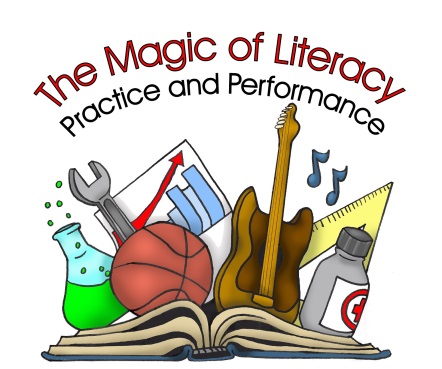 Concurrent Session Proposal FormSubmission Deadline:  October 31, 2015SoMIRAC 2016 Conference:  April 6-8, 2016Title of Presentation:  _______________________________________________Name(s) of Presenters: (4 maximum)________________________________________________________________________________________________________________________________________________________________________________________________Program description as desired for conference program:  (25-30 word limit)  __________________________________________________________________________________________________________________________________________________________________________________________________________________________________________Grade Level Match:	  				Target Audience: Check all that apply. 	____  Birth to Pre-K   	 ____  K-2       		____  Classroom Teacher	   ____  Reading Specialist	____  3-6 		 ____  5-8		____  Administrator	   ____  Title I			____  8-12	      	  			____  Intervention Teacher   ____  Special EducatorPerson Submitting Proposal:	Name_______________________________________________   Title/Position:____________________	Mailing Address: _______________________________________________________________________	____________________________________________________________________________________	Telephone:  (Home) _______________________________ (Work) _______________________________	E-mail: _________________________________________ (FAX) ________________________________	School System and School: _______________________________________________________________ 		Have you ever presented at a SoMIRAC Conference?    No _____   Yes_____     Year _________	I am a member of _______________________________________________ (local) Reading Council.**NO AUDIOVISUAL EQUIPMENT WILL BE PROVIDED Presenters must provide their own laptops, LCD projectors, speakers, and other audiovisual equipment.  Screens will be provided for each room.Names, Titles, Home Addresses, Email Addresses and Phone Numbers of Additional Presenters in Group.  All presenters must be 2015-2016 members of a local reading council and must register and pay for the conference prior to JANUARY 31, 2016.1.  __________________________________________________________________________________________     __________________________________________________________________________________________     __________________________________________________________________________________________2.  __________________________________________________________________________________________     __________________________________________________________________________________________     __________________________________________________________________________________________3.  __________________________________________________________________________________________     __________________________________________________________________________________________     __________________________________________________________________________________________4.  __________________________________________________________________________________________     __________________________________________________________________________________________     __________________________________________________________________________________________    Program Abstract (attachment):In a brief outline or description of approximately 200 words, address the following points.  These will be used for evaluation of your presentation by the conference program selection committee.A.  Objectives of the Session				D.  Organization of Time for PresentationB.  Highlights of Content				E.  Each Presenter’s ResponsibilityC.  Presentation Methods				F.  Audience participationInformation for Session Chairpersons (attachment): Attach a brief biography of all speakers for use during introductions to session presentations.Please email concurrent proposal form to Bonnie Schmeltz at beareader50@gmail.com 